Обучение ребенка личной гигиенеСодержаниеЦели и задачи воспитания гигиенических навыков у детейЧто дает ребенку гигиеническое воспитаниеКак учить детей гигиене в зависимости от возрастаОбучение детей правилам гигиены различных частей тела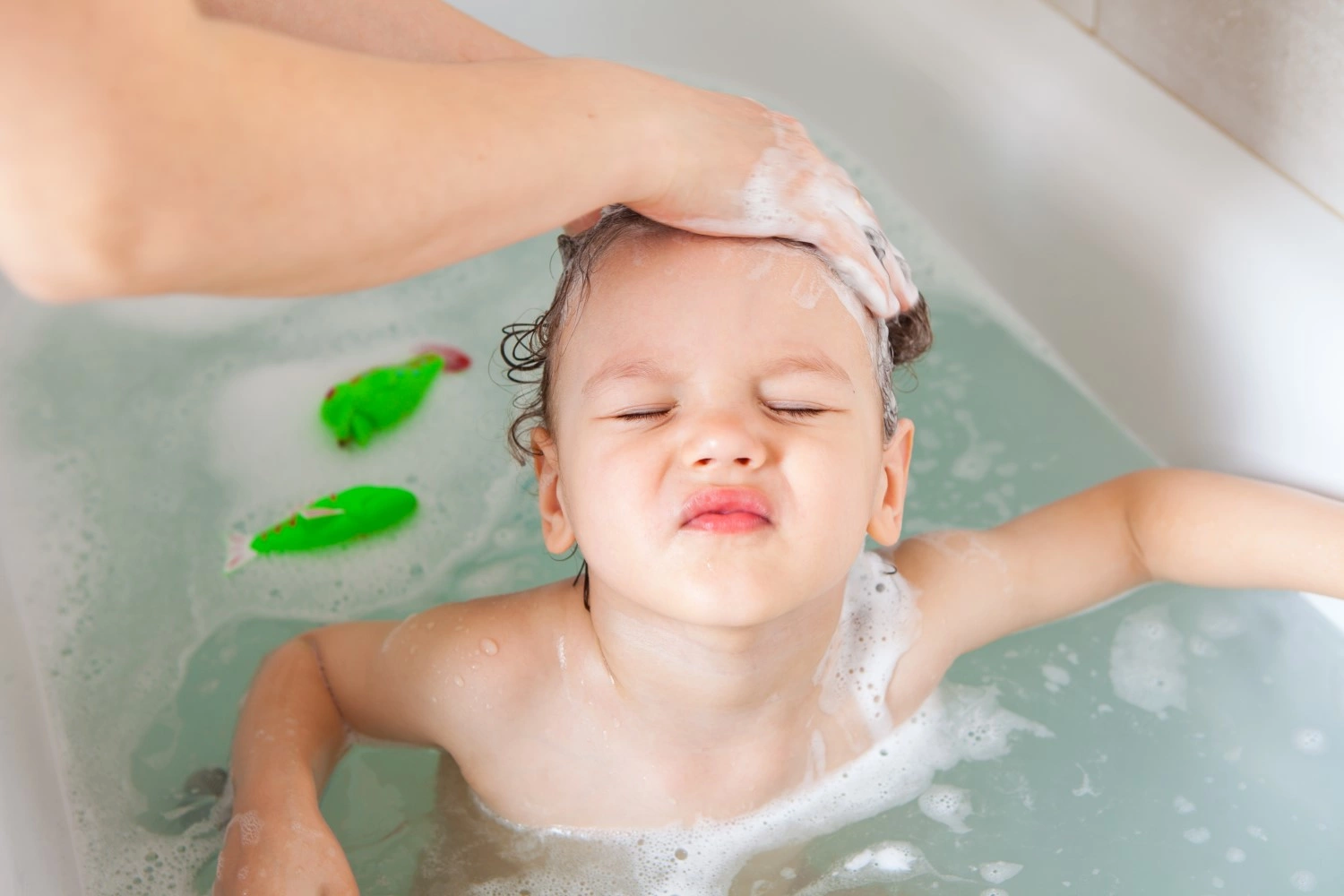 Многих родителей интересует, как научить ребенка гигиене? Известно, что все основные поведенческие навыки закладываются у детей с ранних лет. Поддержание частоты волос и кожи, чистка зубов, привычка делать зарядку по утрам, соблюдение порядка и аккуратности в одежде — это основа гигиенического воспитания ребенка.Со временем эти принципы превращаются в устойчивую привычку чистить зубы, мыть ноги и руки, убирать за собой игрушки, заправлять кровать, аккуратно одеваться и так далее. Создание в голове ребенка гигиенического плана, который воспринимается им как насущная необходимость, является лучшим профилактическим средством и формой защиты от многих заболеваний.Цели и задачи воспитания гигиенических навыков у детейЛичная гигиена крайне важна для организма ребенка. Правильное питание, соблюдение режима дня, чистота волос, полости рта, кожи помогают малышу чувствовать себя уверенно, расти активным и здоровым. Пренебрежение правилами гигиены со стороны родителей и ребенка неизбежно приводит к появлению проблем со здоровьем и затрудняет адаптацию в социуме.Основные задачи, которые необходимо решить для формирования правильных навыков гигиены у ребенка:приучать ребенка следить за своим внешним видом, развивать умение аккуратно мыть лицо, руки, уши;следить, чтобы малыш вытирал ноги при входе в помещение, надевал сменную обувь в детском саду;гигиена питания — правильно вести себя во время еды, жевать не чавкая, с закрытым ртом, не разговаривать, не крошить и не кричать;следить, чтобы игрушки были чистыми;пользоваться носовым платком и расческой;не крошить хлеб;создавать мотивацию для самостоятельного использования полученных навыков в повседневной жизни дома и в дошкольном учреждении.За малышами до года обычно ухаживают родители. Схема ежедневных гигиенических мероприятий включает в себя следующие процедуры:умывание (ежедневно);обрезание ногтей (раз в 7 дней);подмывание после каждой дефекации;гигиенические ванны;пеленание.В этом возрасте ребенок не может самостоятельно ухаживать за собой. Тем не менее, своевременное проведение процедур поможет в будущем легче приучить малыша самостоятельно проводить необходимые гигиенические мероприятия.Что дает ребенку гигиеническое воспитаниеОбучение гигиене детей в возрасте старше 12 месяцев направлено на формирование у них следующих полезных привычек:правильно мыть руки, перед тем как вытирать стряхивать воду с рук в раковину;правильно мылить и смывать лицо, чтобы мыло не попадало в глаза;самостоятельно расстегивать и застегивать пуговицы, липучки, кнопки, другие застежки;самостоятельно одевать и снимать зимнюю одежду, сушить вещи после прогулки;продолжать тренировать навыки использования столовых приборов во время еды;тщательно вытирать рот салфеткой после еды;всегда мыть руки и лицо после возвращения с улицы, посещения туалета и так далее.Освоив эти несложные правила гигиены, ребенок будет всегда выглядеть опрятным, меньше болеть. У таких детей в разы снижается риск развития кишечных инфекций и других болезней грязных рук, усиливается иммунная защита.Как учить детей гигиене в зависимости от возрастаГигиеническое воспитание детей различных возрастных групп формирует привычку следить за своим внешним видом, формировать навыки поведения за столом, первые представления о ценности здоровья.Обучение личной гигиене ребенка 2-3 лет направлено на формирование следующих навыков и методов поведения — жевать с закрытым ртом, не чавкать, не баловаться, хорошо пережевывать пищу, не крошить. Кроме этого, нужно обучить малышей следить за своим внешним видом.Как приучить к гигиене ребенка 4-5 лет:продолжать формирование привычки следить за своим внешним видом, воспитывать опрятность;приучать малыша при чихании и кашле прикрывать лицо платком;следить, чтобы навыки самостоятельно умываться не пропадали;совершенствовать правила поведения за столом.Основные направления обучения в возрасте 5-6 лет:формировать привычку следить за чистотой одежды, тела, опрятностью прически;учить самостоятельно чистить зубы, следить, чтобы ногти были чистыми;продолжать совершенствовать навыки поведения за столом;ребенок должен научиться аккуратно и быстро раздеваться, одеваться, уметь убирать постель, соблюдать порядок в своем шкафу.От 6 до 7 лет:ребенок должен уметь правильно и быстро умываться, вытираться насухо индивидуальным полотенцем;мыть самостоятельно ноги перед сном;полоскать рот после каждого приема пищи, чистить зубы дважды в день;быстро одеваться и раздеваться;использовать расческу;следить за чистотой одежды и обуви;вешать одежду в предназначенном для этого месте в определенном порядке.Обучение детей правилам гигиены различных частей телаДетская гигиена, как одна из областей медицины, сформировалась в середине 19 века. В то время среди детей были распространены такие заболевания, как чесотка, педикулез, а также школьные болезни (сколиоз, близорукость, неврастения).Ученые того времени сформировали первые принципы детской гигиены. Многими из них мы пользуемся до сих пор. Главным и основополагающим принципом личной гигиены является соблюдение чистоты тела. Наиболее загрязнены обычно открытые участки, поэтому крайне важно правильно и систематически мыть руки, ноги, ухаживать за ногтями.Гигиена кожи. Кожа предохраняет наш организм от проникновения патогенной микрофлоры, а также механических, химических и физических повреждений. Рекомендуется не реже раза в неделю принимать ванну. Душ нужно принимать каждый день, особенно если ребенок слишком сильно потеет.Гигиена рук. Малышу нужно объяснить и показать на собственном примере, как правильно мыть руки, закатывать рукава, вытираться после умывания.Гигиена полости рта. Чтобы сохранить здоровье зубов необходимо с малых лет приучать детей чистить зубы, полоскать рот теплой водой после каждого приема пищи. Малышам эти занятия вначале даются с трудом, но затем они постепенно обучаются. Начиная с 3-4 лет нужно приучать ребенка чистить зубы правильно. Также рекомендуется постепенное приучение детей к твердой пище. Дважды в год нужно посещать детского стоматолога для прохождения профилактического осмотра.Формирование культурно-гигиенических навыков у детей — это длительный и однообразный процесс. Во время обучения нужно помнить о психологических и возрастных особенностях ребенка и строить занятия индивидуально.Обучать детей и подростков навыкам самообслуживания следует постепенно. Крайне важно сохранить их стремление к самостоятельности и поощрять желание выполнять все самому. Это является важнейшим фактором для формирования полноценной развитой личности в будущем.